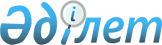 О внесении изменения и дополнений в решение Махамбетского районного маслихата от 24 декабря 2015 года № 349 "Об утверждении правил оказания жилищной помощи малообеспеченным семьям (гражданам), проживающим в Махамбетском районе"Решение Махамбетского районного маслихата Атырауской области от 24 мая 2019 года № 342. Зарегистрировано Департаментом юстиции Атырауской области 29 мая 2019 года № 4411
      В соответствии со статьей 6 Закона Республики Казахстан от 23 января 2001 года "О местном государственном управлении и самоуправлении в Республике Казахстан", статьей 26 Закона Республики Казахстан от 6 апреля 2016 года "О правовых актах" и постановлением Правительства Республики Казахстан от 30 декабря 2009 года "Об утверждении Правил предоставления жилищной помощи", Махамбетский районный маслихат РЕШИЛ:
      1. Внести в решение Махамбетского районного маслихата от 24 декабря 2015 года № 349 "Об утверждении правил оказания жилищной помощи малообеспеченным семьям (гражданам), проживающим в Махамбетском районе" (зарегистрировано в реестре государственной регистрации нормативных правовых актов за № 3433, опубликовано 28 января 2016 года в газете "Жайық Шұғыласы") следующие изменение и дополнения:
      в правилах оказания жилищной помощи малообеспеченным семьям (гражданам), проживающим в Махамбетском районе, утвержденных указанным решением:
      пункт 1 дополнить подпунктом 5) следующего содержания:
      "5) некоммерческое акционерное общество "Государственная корпорация "Правительство для граждан" (далее – Государственная корпорация) – юридическое лицо, созданное по решению Правительства Республики Казахстан, для оказания государственных услуг в соответствии с законодательством Республики Казахстан, организации работы по приему заявлений на оказание государственных услуг и выдаче их результатов услугополучателю по принципу "одного окна", а также обеспечения оказания государственных услуг в электронной форме.";
      пункт 4 изложить в следующей редакции:
      "4. Для назначения жилищной помощи семья (гражданин) (либо его представитель по нотариально заверенной доверенности) обращается в отдел Махамбетского района по обслуживанию населения филиала некоммерческого акционерного общества "Государственная корпорация "Правительство для граждан" по Атырауской области и/или посредством веб-портала "электронного правительства" согласно пункта 3 Стандарта.";
      дополнить пунктом 7-1 следующего содержания:
      "7-1. Семья (гражданин) (либо его представитель по нотариально заверенной доверенности) обращается в отдел Махамбетского района по обслуживанию населения филиала некоммерческого акционерного общества "Государственная корпорация "Правительство для граждан" по Атырауской области и/или посредством веб-портал "электронного правительства" за назначением жилищной помощи один раз в квартал.".
      2. Контроль за исполнением настоящего решения возложить на постоянную комиссию районного маслихата по вопросам соблюдения законодательства, экономики и бюджета, финансов (Б. Рахметов).
      3. Настоящее решение вступает в силу со дня государственной регистрации в органах юстиции, вводится в действие по истечении десяти календарных дней после дня его первого официального опубликования.
					© 2012. РГП на ПХВ «Институт законодательства и правовой информации Республики Казахстан» Министерства юстиции Республики Казахстан
				
      Председатель очередной 39-сессии
районного маслихата

С. Болеков

      Секретарь районного маслихата

М. Мырзашев
